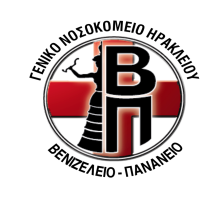 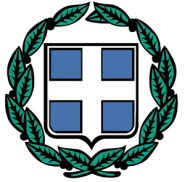 ΕΛΛΗΝΙΚΗ ΔΗΜΟΚΡΑΤΙΑ                                   ΥΠΟΥΡΓΕΙΟ ΥΓΕΙΑΣ ΥΓΕΙΟΝΟΜΙΚΗ ΠΕΡΙΦΕΡΕΙΑ ΚΡΗΤΗΣΓΝ  «ΒΕΝΙΖΕΛΕΙΟ – ΠΑΝΑΝΕΙΟ»Σ.Α.Ε.Κ.  ΕΙΔΙΚΟΤΗΤΑΣ «ΒΟΗΘΟΣ ΝΟΣΗΛΕΥΤΙΚΗΣ ΓΕΝΙΚΗΣ ΝΟΣΗΛΕΙΑΣ»Λεωφόρος Κνωσσού  ΤΚ 71409		Τηλ.: 2813403828, -3860                                                            e-mail: iek.venizeleio@gmail.com        Επώνυμο:………………………………………………………Όνομα:…………………………………………………………..Πατρώνυμο:…………………………………………………..Δ/νση:……………………………………………………………Τηλ.:……………………………………………………………….E-mail: ………………………………………………………….ΑΔΤ:……………………………………………………………….ΠΡΟΓΡΑΜΜΑ ΠΡΑΚΤΙΚΗΣ ΑΣΚΗΣΗΣΠΡΟΓΡΑΜΜΑ ΠΡΑΚΤΙΚΗΣ ΑΣΚΗΣΗΣΠΡΟΓΡΑΜΜΑ ΠΡΑΚΤΙΚΗΣ ΑΣΚΗΣΗΣΠΡΟΓΡΑΜΜΑ ΠΡΑΚΤΙΚΗΣ ΑΣΚΗΣΗΣΠΡΟΓΡΑΜΜΑ ΠΡΑΚΤΙΚΗΣ ΑΣΚΗΣΗΣΠΡΟΓΡΑΜΜΑ ΠΡΑΚΤΙΚΗΣ ΑΣΚΗΣΗΣΠΡΟΓΡΑΜΜΑ ΠΡΑΚΤΙΚΗΣ ΑΣΚΗΣΗΣΗμέρεςΔευτέραΤρίτηΤετάρτηΠέμπτηΠαρασκευήΣάββατοΩράριοΩράριο